ECM : Lecture de photographiesIndications préalables : Regarde attentivement les photographies. Le pays est indiqué en gras, sous la photo. La carte du monde peut t’aider à te repérer.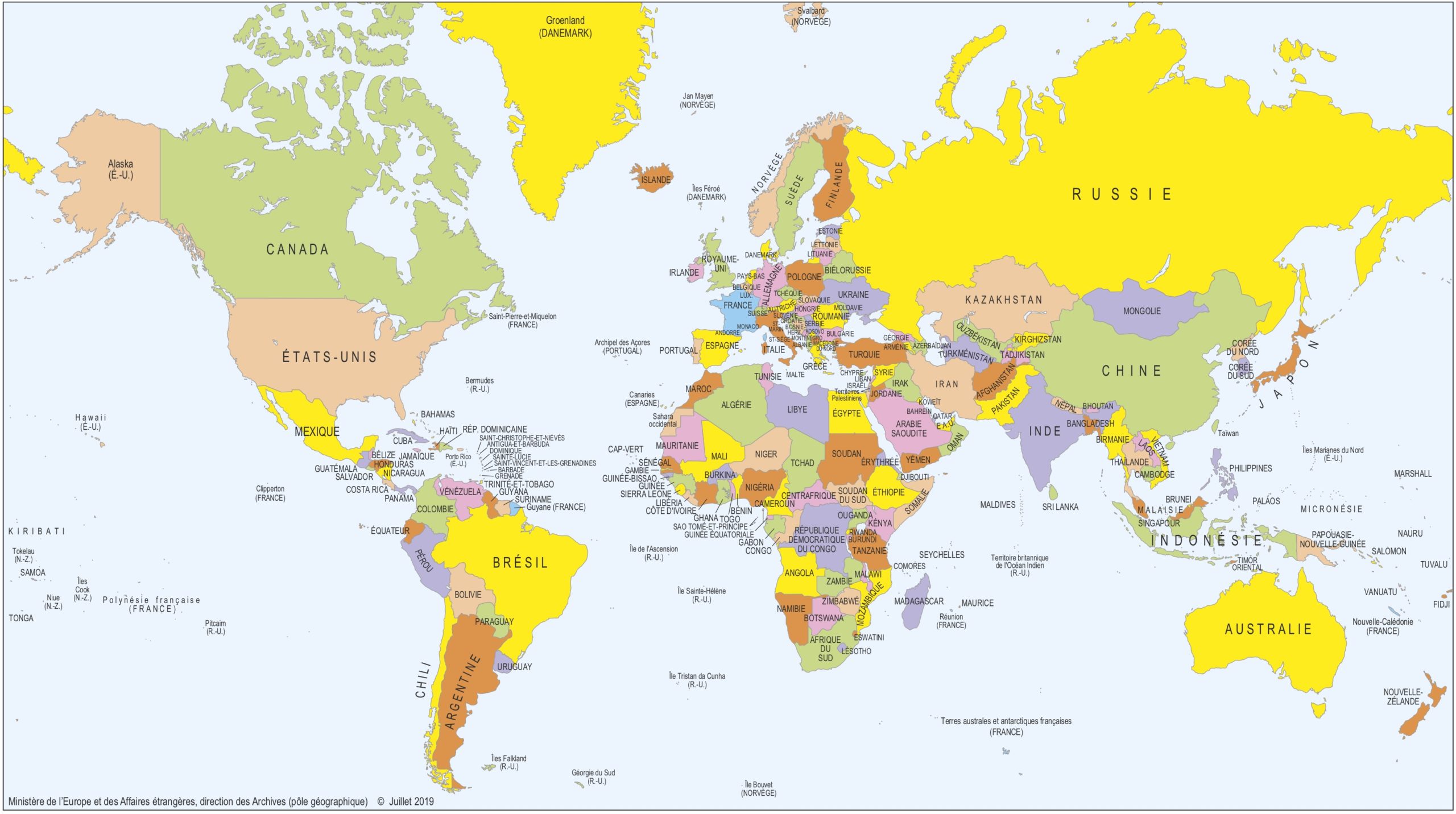 1) Regarde la photo 1, celle des Etats-Unis. Quel type d’aliments vois-tu ? (tu peux t’aider de tes leçons de sciences sur les aliments ultra transformés et la classification NOVA)=>																					En quelle quantité les aliments sont-ils présents ?=>																					2) Regarde la photo 2, celle du Mali. Quel type d’aliments vois-tu ? =>																					En quelle quantité ?=>																					3) Regarde les légendes photos 1 (Etats-Unis) et 3 (Allemagne). (la légende est sous les photos, en italique) Que constates-tu à propos du budget de ces familles ?=>																					À ton avis, pourquoi cette différence de budget ?=>																					4) Compare les phots 2 (Mali) et 4 (Tchad). Que constates-tu concernant leur budget ? (fais attention au nombre de personnes à nourrir)=>																					5) Regarde les photos des Etats-Unis, de l’Allemagne et de l’Italie. Regarde ensuite les photos du Mali et du Tchad. Quelles différences constates-tu ?=>																					À ton avis, pourquoi ces différences ?=>																					